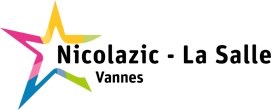 REGLEMENT FINANCIER  2021 - 2022CONTRIBUTIONLa rétribution est une participation demandée à chaque famille  tout au long de l’année, elle permet entre autres à l’école :De financer la construction de nouveaux locaux, et d’entretenir ces derniers,D’investir pour le bien être de vos enfants (mobilier, ..)D’organiser des sorties De financer les intervenants en Anglais à partir de la moyenne sectionLe tarif mensuel  est de 35.32 euros SUR 10 MOIS   (Juin juillet sur une seule facturation).Réduction sur la contribution– 25% à compter du 3 ème enfant, -50 % à compter du 4ème enfant et 100 % à compter du 5 ème et plus.Nouveauté Rentrée 2021 :      Mise en place du logiciel administratif et comptable “AGATE“. Toutes les factures et autres documents sont envoyés par mail de notification@noefil.fr Nous sollicitons toutes les familles pour le règlement de la facturation par  prélèvement automatique, ce qui facilite la gestion comptable de l’établissement. Le prélèvement sera effectué le  12 de chaque mois.Si vous choisissez pour la première fois le prélèvement, veuillez demander par mail au secrétariat un mandat de prélèvement qui sera à nous retourner complété et signé accompagné de votre RIB. Rappel mail secrétariat : ecole.nicolazic.lasalle@gmail.comSi vous avez déjà  opté pour le prélèvement l’année dernière, il sera automatiquement reconduit.Il est convenu entre les parties que l'OGEC pourra facturer des intérêts de retard au taux légal en vigueur, en cas de dépassement manifeste des délais normaux.Toute situation particulière pourra être examinée en toute confidentialité avec le chef d’établissement dans les meilleurs délais.ASSURANCE  			Nous vous informons avoir souscrit un contrat d’assurance auprès de la Mutuelle Saint-Christophe assurances. Ce contrat collectif protège tous les enfants scolarisés dans notre établissement.  Par consequent il est inutile de vous assurer à titre individuel en “scolaire-extra-scolaire”. Son coût est compris dans la scolarité.Votre enfant est protégé à chaque instant et en toutes circonstances (accident, blessures…) qu’il soit à l’école, à la maison ou à des activités extra-scolaires.Rendez-vous sur l’espace Parents de la Mutuelle Saint-Christophe assurances pour obtenir des réponses à toutes vos questions, télécharger et imprimer l’attestation d’assurance de votre enfant ou déclarer un accident en ligne : https://www.saint-christophe-assurances.fr/informations-pratiques/espace-parentsL’association des parents d’élèves NICOLAZIC-LA SALLEPrésidente : Mme BOISCUVIER SandrineL’adhésion à l’A.P.E.L 	Montant : 17.50 euros à l’année Si vous souhaitez y adherer, elle sera répercutée à chaque famille en début d’année scolaire. Vous recevrez ainsi la revue »Famille Education » et elle permet de participer au vote de l’assemblée générale de l’A.P.E.L.  GARDERIE & ETUDE   Nouveautés Rentrée 2021Pas de récupération des enfants sur le temps d’étude de  16h45 à 17h45.Mise en place d’un  SCAN du code barre de l’Elève à son arrivée le matin en garderie et le soir lorqu’il quitte l’établissement.      Le soir quand vous venez chercher votre enfant, vous devez  signaler le départ de l’enfant à la personne de la garderie pour qu’elle scanne le code barre de votre enfant pour la facturation du temps de garderie / étude passé. Si vous ne le faites pas l’enfant ne sera pas scanné et ce sera la tarif jusqu’à 19 h qui vous sera appliqué par défaut.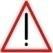 La  garderie accueille les élèves  avant et après la classe (sauf protocole sanitaire en vigueur) :  Le matin de 7 h 30 à  8 h 20Le soir à partir de 16 h 45 et jusqu’à 19 hUne aide aux devoirs est mise en place après la classe (sauf protocole sanitaire en vigueur) : de 16 h 45 à  17 h 45. Nous attirons votre attention sur le fait que tout enfant présent à l’étude doit y rester jusqu’à la fin soit 17h45. L’étude est un lieu de travail où le silence est requis. - Lieu Etude Niveau CP dans la classe de gauche à l’étage Escalier extérieur en métal.- Lieu Etude Niveau CE1 – CE2  dans la classe de droite à l’étage Escalier extérieur en métal.- Lieu Etude Niveau CM1 – CM2  dans la classe à l’étage du  bâtiment restauration.Tarif Garderie & Etude :  PLAFOND Maximum de 30 € par mois.7h30 à 8h00 :     1.00 €8h00 à 8h15 :     0.75 €16h45 à 17h15 : 1.00€17h15 à 17h45 : 1.00€17h45 à 18h15 : 1.50€18h15 à 19h00 : 2.00€En cas de dépassement horaire après 19h, un surcoût de 5 € sera appliqué.CANTINEUn service de restauration est proposé au sein de l’établissement. Il  est géré par l’OGEC. Les repas sont préparés et livrés par la société « Ansamble ». Une commission cantine constituée du personnel de l’école, de parents  et du chef d’établissement travaille en partenariat avec le prestataire « Ansamble » pour veiller au respect des normes en vigueur et tenter d’apporter la meilleure réponse possible aux besoins des élèves dans ce domaine. PAS de changement sur le fonctionnement  de la  RESERVATION des repas : Chaque matin à  partir du CP, un appel est fait  par  l’enseignant, votre enfant dit s’il déjeune ou non à la cantine le midi et le lendemain.Chaque matin pour  les Maternelles, votre enfant ou vous-même informez l’enseignant(e) ou l’ASEM de la classe si l’enfant reste manger le midi et le lendemain.Si votre enfant est malade il vous suffira d’aviser le secrétariat le matin avant 9 heures, ainsi que l’enseignante pour les enfants scolarisés en classes maternelles. Prix du repas  fixé à 4.50 €Aide à la restauration pour les familles domiciliées à Vannes. Elles peuvent bénéficier d’une aide à la restauration scolaire pour l’année civile : Se renseigner auprès du service de Accueil Unique Enfance  Mairie de Vannes 22 Avenue Victor Hugo  56000 VANNES   Tel :   02.97.01.65.10       accueil.unique@mairie-vannes.fr        site internet :  http://www.mairie-vannes.fr/Votre Fiche Quotient Familial pour l’année 2021 est à communiquer au secrétariat avant mi- Septembre et  celle de 2022 est à communiquer au secrétariat avant fin janvier 2022.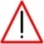  Sans la transmission de cette attestation au secrétariat, nous ne pourrons appliquer la réduction tarifaire et il NE pourra y avoir d’émission d’avoir rétroactif.